Publicado en Donostia, San Sebastian el 11/04/2024 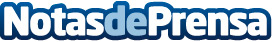 El proyecto SMARTH2OTEL finaliza su segunda fase avanzando en soluciones digitales para la gestión eficiente de agua y energía en establecimientos turísticosSu segunda fase ha permitido la integración de sensores y control de sistemas diversos de agua y energía, unificándolos en una plataforma Cloud única que ayude en la toma de decisiones. Liderado por el Catalan Water Partnership (CWP), el proyecto cuenta con la participación del centro tecnológico Leitat, empresas expertas en el ciclo del agua y energía, AERIS Tecnologías. Ambientales, LENTE Ingenieros, Ulbios, la empresa especializada en digitalización Nexmachina y el clúster GAIADatos de contacto:Sandra TilClúster GAIA943223750 / 65441011Nota de prensa publicada en: https://www.notasdeprensa.es/el-proyecto-smarth2otel-finaliza-su-segunda Categorias: Nacional Sociedad País Vasco Turismo Sostenibilidad http://www.notasdeprensa.es